 Уважаемые родители!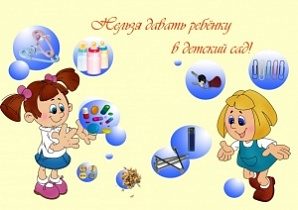 Для обеспечения безопасности детей в детском саду созданы безопасные условия. Это, условия, соответствующие противопожарным, санитарным и техническим нормам и правилам, возрастным особенностям дошкольников.Родители наравне с сотрудниками детского сада несут ответственность за безопасное пребывание детей в детском саду.Приводя ребенка в детский сад, родитель обязан знать, что нельзя разрешать брать ему с собой:·        жевательную резинку (ребенок может во время игры подавиться).·        опасные предметы: ножницы, булавки, игрушки (дротики, лук со стрелами, пистолеты с пульками), зеркала, стеклянные флаконы;·        продукты питания (конфеты, печенье, пирожные, соки). Они могут стать причиной аллергической реакции, пищевого отравления, инфекционного заболевания;·        мелкие предметы такие как пуговицы, бусинки, кнопки, мелкие украшения, игрушки, шнурки, резинки. Они могут стать причиной травмы (ребенок может засунуть мелкий предмет в нос или ухо);·        дорогостоящие игрушки, книжки. Помните, что игрушка Вашего ребёнка может испортиться, потеряться, или её может взять домой другой ребёнок (дети любят меняться игрушками), поэтому не нужно приносить предметы, за сохранность и целостность которых Вы будете переживать;·        различные предметы косметики - детскую туалетную воду, лак для ногтей и помады. Дети, играя, могут испортить одежду или, используемая косметика вызывать аллергическую реакцию.Внимательно проверяйте, что именно Ваш ребенок несет в детский сад!В целях обеспечения безопасного пребывания ребенка в детском саду соблюдайте правила:·        не оставляйте в детском шкафчике лекарственные препараты (сиропы от кашля), капли в нос и витамины. Оставленные без присмотра лекарственные средства могут стать причиной отравления. Помните, что детям свойственно угощать друг друга тайно;·        одежда и обувь должна соответствовать размеру и росту ребенка.Запрещается ношение в детском саду обуви без задников (шлепанцы травмоопасны);·        не надевайте детям украшения (крупные серьги, длинные цепочки, кольца). Детский сад в лице сотрудников не несет ответственности за сохранность дорогостоящих игрушек, ценных вещей (золотые и серебряные украшения).Важно не только оберегать ребенка от опасности, но и формировать представление о наиболее опасных ситуациях, о необходимости соблюдения мер предосторожности, прививать ему навыки безопасного поведения в быту.